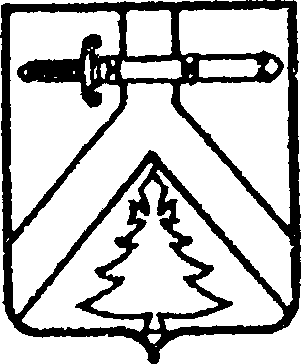 АДМИНИСТРАЦИЯ ИМИССКОГО СЕЛЬСОВЕТА
КУРАГИНСКОГО РАЙОНА  КРАСНОЯРСКОГО КРАЯПОСТАНОВЛЕНИЕ30.06.2022 г.			 с.Имисское	 		№ 18-пО проведении спортивного мероприятия	В соответствии со ст.14  ФЗ-131 "Об общих принципах организации местного самоуправления в Российской Федерации",   п.1 ст.7 Устава Имисского сельсовета, ПОСТАНОВЛЯЮ:1. Провести  шахматный турнир «Имисские зори» 11 июля 2022 года. Начало соревнований в 10.00 час. Место проведения:  здание Имисского СДК.2. Администрации сельсовета выделить на проведение соревнований бюджетные средства в сумме 5000 (пять тысяч) рублей;3. Контроль за исполнением постановления оставляю за собой;4. Постановление вступает в силу в день,  следующий за днем его опубликования в газете «Имисские зори».Глава сельсовета 								Е.В.Фоминых